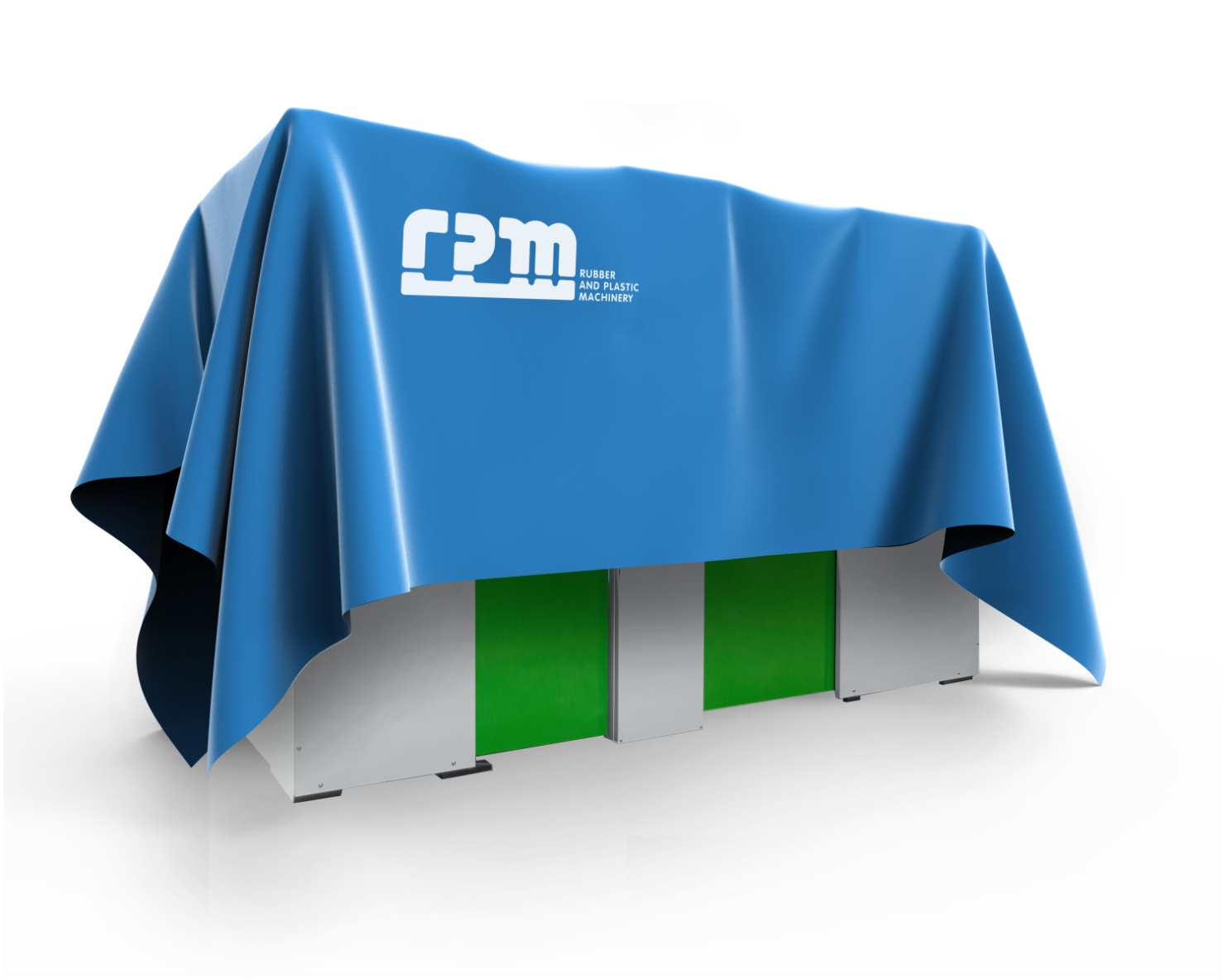 CONTINUANO PER TUTTO GENNAIOLE PROVE STAMPO CON LA NUOVA PRESSA ECOTRONIC SUPERCOMPATTA EPG 300!CONTATTACI PER FISSARE UNA GRADITA VISITAO TEST DI STAMPAGGIO.